Name: ______________________________________	 Date: ___________________Student Activity- Beer's LawLearning Objective  Explain the amount of light absorbed by a solution of molecules                            or ions in relationship to the concentration, path length, and molar absorptivity. QUESTION: How do we determine concentration of solutions through light absorption? Instructions: You will be working with a computer simulation that uses Beer's Law. Web Site address for the computer simulation: (Try different browsers if one doesn’t work)http://phet.colorado.edu/en/simulation/beers-law-lab1. To start the animation click on the PLAY ICON  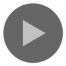 2. Click on the box labeled Concentration.3. Move the circular concentration detector (the one with the cross hairs) to the middle of the 	water in the container.4. Shake the drink mix container so that the concentration of your solution becomes somewhere between 0.400 and 0.600 M.  (If you put in too much powder, click the RESET ICON button on the bottom right side of the page to start again).  What happens to the color of your solution as the concentration was increased? 	______________________________________________________________________5. On the bottom of the screen, Click the  Beer's Law tab.6. Click the Red button on the wavelength control device.7. Record your Concentration (bottom of the screen)		_________mM7. Record your % transmittance   (top of the screen)		_________% transmittance 8. Click the Absorbance button at the top of the screen to change the reading to Absorbance.9. Record your absorbance.  (no units)			_________ = Absorbance10. Now click the Variable Button on the wavelength control device.11. Adjust your wavelength up and down.  Observe what happens to the color of light emitted 	and your absorbance reading.  What wavelength gave you the maximum absorbance 	and why?	_____________________________________________________________________	_____________________________________________________________________	_____________________________________________________________________	_____________________________________________________________________12.  Now click the preset button on the wavelength control device.13.  Move the concentration lever bar at the bottom of your screen to the mM readings listed below 	and record your absorbances.Conc. (mM)		Absorbance    0			__________  26			__________  50			__________  76			__________100			__________14.  Use the graph on the next page to plot your points.  Draw a best fit line to connect your 	points. Then using your graph, determine what concentration of solution you would 	have if the absorbance was 0.30.			Concentration of Colored Dye vs. Absorbance	 10	    20	         30	  40	      50		60	   70	        80	90 					Concentration (mM)Concentration of dye at absorbance of 0.30			_____mM